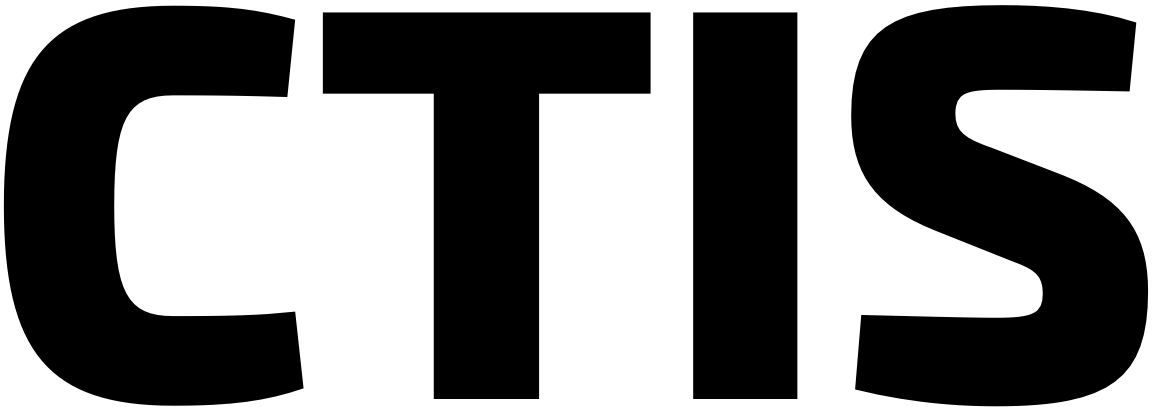 ALL INFORMATION SHOULD BE TYPED, HANDWRITTEN REPORTS WILL NOT BE ACCEPTEDBütün bilgiler bilgisayarda doldurulmalıdır, elle doldurulmuş raporlar kabul edilmeyecektirPlease carefully study the CTIS Internship Rules and Regulations: http://www.ctis.bilkent.edu.tr/repository/CTIS_Internship_Rules_and_Regulations.pdfIf needed the number of Section B pages can be increased                                     (ihtiyaç halinde B bölümündeki sayfalar çoğaltılabilir)Section C and D must be completed at the end of the internship                                     (C ve D bölümü stajın sonunda doldurulmalıdır)A) Information About the OrganizationKuruluş Hakkında BilgiAdministrative Support  /  İdari Destek  (Please tick if applies  /  Uygun olanları işaretleyiniz)B) Duties of the Intern - 1Stajyerin GörevleriDuties of the Intern - 2Stajyerin GörevleriDuties of the Intern - 3Stajyerin GörevleriDuties of the Intern - 4Stajyerin GörevleriC) Technologies UsedKullanılan TeknolojilerTHIS SECTION MUST BE COMPLETED AT THE END OF THE INTERNSHIPBu bölüm stajın sonunda doldurulmalıdırD) ConclusionSonuçTHIS SECTION MUST BE COMPLETED AT THE END OF THE INTERNSHIPBu bölüm stajın sonunda doldurulmalıdırBilkent University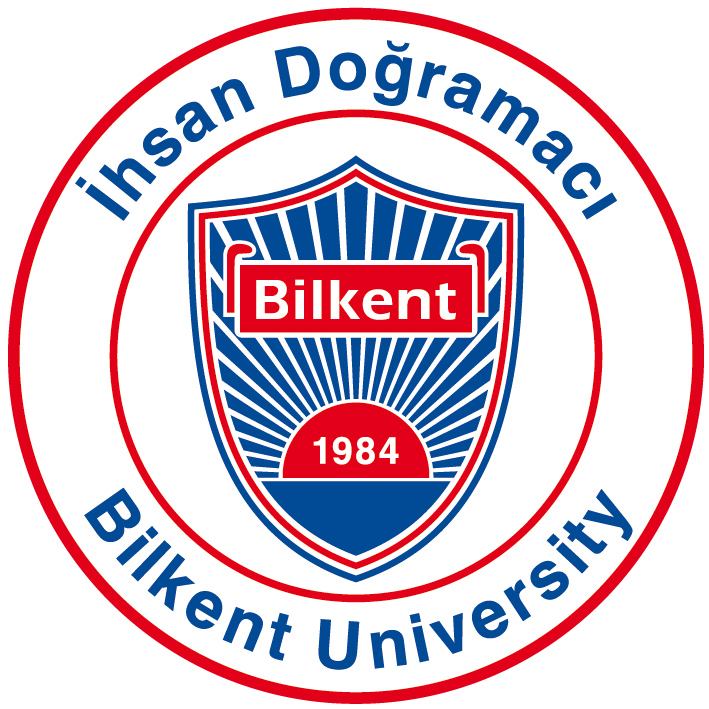 Bilkent ÜniversitesiFaculty of Applied SciencesUygulamalı Bilimler FakültesiDept. of Information Systems & TechnologiesBilgi Sistemleri ve Teknologileri BölümüINTERNSHIP :Summer (CTIS290)Semester (CTIS310)ACADEMIC YEAR :20__/20__FallSpringSummerName SURNAMEAd SoyadName of the OrganizationKuruluşun AdıName of the DepartmentÇalıştığınız Birimin AdıStarting Date of InternshipStaj Başlangıç Tarihidd/mm/yy__ / __ / 20__End Date of InternshipStaj Bitiş Tarihidd/mm/yy__ / __ / 20__Please use your own words. We do not need any information from the establishment brochures or webpage. Students who are in the same establishment have to prepare this section individually. Otherwise, it will be treated as plagiarism!Lütfen kuruluş tanıtım broşürü veya web sayfasındaki bilgileri değil kendi cümlelerinizi kullanınız. Aynı kuruluşta staj yapan öğrenciler bu bölümü ayrı hazırlamalıdır. Aksi takdirde intihal olarak değerlendirilecektir.Name of the Organization  /  Kuruluşun AdıAddress  /  AdresWeb adress (URL)  /  Web adresiThe role of the Organization in the industry. Core competencies? Products?Kurumun sektördeki rolü? Öne çıkan hizmet ve ürünleriName of the Department  /  Çalıştığınız Birimin AdıFunctions of this Department  /  Çalıştığınız birimin görevleriSalary / ÜcretLunch / YemekTransportation / UlaşımApproved by   /  Stajyerden Sorumlu KişininApproved by   /  Stajyerden Sorumlu KişininName Surname  /  Adı SoyadıSeal & Signature  /  Kaşe ve imzaDate  /  TarihGive a brief description of the work performed during your internship, including its type and duration. (e.g. business applications, coding, networking, maintenance, training, self study)Staj süresince yaptığınız işlerin kısa açıklamalarını, işin türü ve süresini belirterek yazınız. (ör; işletme uygulamaları, programlama, ağ uygulamaları,bakım, sistem destek, katıldığınız eğitimler vb.)Name of Workİşin adıType of workİşin türüStart date of workİşin başlangıcıEnd date of workİşin bitişiDescription   /   AçıklamaDescription   /   AçıklamaName of Workİşin adıType of workİşin türüStart date of workİşin başlangıcıEnd date of workİşin bitişiDescription   /   AçıklamaDescription   /   AçıklamaApproved by   /  Stajyerden Sorumlu KişininApproved by   /  Stajyerden Sorumlu KişininName Surname  /  Adı SoyadıSeal & Signature  /  Kaşe ve imzaDate  /  TarihGive a brief description of the work performed during your internship, including its type and duration. (e.g. business applications, coding, networking, maintenance, training, self study)Staj süresince yaptığınız işlerin kısa açıklamalarını, işin türü ve süresini belirterek yazınız. (ör; işletme uygulamaları, programlama, ağ uygulamaları,bakım, sistem destek, katıldığınız eğitimler vb.)Name of Workİşin adıType of workİşin türüStart date of workİşin başlangıcıEnd date of workİşin bitişiDescription   /   AçıklamaDescription   /   AçıklamaName of Workİşin adıType of workİşin türüStart date of workİşin başlangıcıEnd date of workİşin bitişiDescription   /   AçıklamaDescription   /   AçıklamaApproved by   /  Stajyerden Sorumlu KişininApproved by   /  Stajyerden Sorumlu KişininName Surname  /  Adı SoyadıSeal & Signature  /  Kaşe ve imzaDate  /  TarihGive a brief description of the work performed during your internship, including its type and duration. (e.g. business applications, coding, networking, maintenance, training, self study)Staj süresince yaptığınız işlerin kısa açıklamalarını, işin türü ve süresini belirterek yazınız. (ör; işletme uygulamaları, programlama, ağ uygulamaları,bakım, sistem destek, katıldığınız eğitimler vb.)Name of Workİşin adıType of workİşin türüStart date of workİşin başlangıcıEnd date of workİşin bitişiDescription   /   AçıklamaDescription   /   AçıklamaName of Workİşin adıType of workİşin türüStart date of workİşin başlangıcıEnd date of workİşin bitişiDescription   /   AçıklamaDescription   /   AçıklamaApproved by   /  Stajyerden Sorumlu KişininApproved by   /  Stajyerden Sorumlu KişininName Surname  /  Adı SoyadıSeal & Signature  /  Kaşe ve imzaDate  /  TarihGive a brief description of the work performed during your internship, including its type and duration. (e.g. business applications, coding, networking, maintenance, training, self study)Staj süresince yaptığınız işlerin kısa açıklamalarını, işin türü ve süresini belirterek yazınız. (ör; işletme uygulamaları, programlama, ağ uygulamaları,bakım, sistem destek, katıldığınız eğitimler vb.)Name of Workİşin adıType of workİşin türüStart date of workİşin başlangıcıEnd date of workİşin bitişiDescription   /   AçıklamaDescription   /   AçıklamaName of Workİşin adıType of workİşin türüStart date of workİşin başlangıcıEnd date of workİşin bitişiDescription   /   AçıklamaDescription   /   AçıklamaApproved by   /  Stajyerden Sorumlu KişininApproved by   /  Stajyerden Sorumlu KişininName Surname  /  Adı SoyadıSeal & Signature  /  Kaşe ve imzaDate  /  TarihGive brief descriptions of technologies you used during your internship: Hardware, operating systems, frameworks, programming environments, platforms, application software, other.Staj süresince kullandığınız teknolojileri kısaca açıklayınız: Donanım, işletim sistemi, uygulama platformu, programlama ortamı, uygulama yazılımı, vb.Technology Used / Kullanılan TeknolojiType / TürüApproved by   /  Stajyerden Sorumlu KişininApproved by   /  Stajyerden Sorumlu KişininName Surname  /  Adı SoyadıSeal & Signature  /  Kaşe ve imzaDate  /  TarihPlease complete this page at the end of your internship, before you submit your report. Evaluate your internship in terms of your duties and responsibilities, working conditions, business processes of the organization, problems you have faced, strengths and weaknesses of the organization. Also write all kinds of suggestions if you have any.Lütfen bu bölümü, stajınızın sonunda, raporu teslim etmeden önce doldurunuz. Bu bölümde stajınızı, yaptığınız işler, aldığınız sorumluluklar, çalışma koşulları, kurumun iş süreçleri, yaşadığınız problemler, kuruluşta iyileştirme gerektiren durumlar açısından değerlendiriniz. Son olarak varsa önerilerinizi de yazınız.